Квитанция на оплату организационного взноса в размере 4000 рублей 00 копеек.ИзвещениеКассир                                                                                                           Форма № ПД-4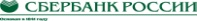 Фонд развития народного танца Натальи Карташовой и Татьяны Реус                                                                                                           Форма № ПД-4Фонд развития народного танца Натальи Карташовой и Татьяны Реус                                                                                                           Форма № ПД-4Фонд развития народного танца Натальи Карташовой и Татьяны Реус                                                                                                           Форма № ПД-4Фонд развития народного танца Натальи Карташовой и Татьяны Реус                                                                                                           Форма № ПД-4Фонд развития народного танца Натальи Карташовой и Татьяны Реус                                                                                                           Форма № ПД-4Фонд развития народного танца Натальи Карташовой и Татьяны Реус                                                                                                           Форма № ПД-4Фонд развития народного танца Натальи Карташовой и Татьяны Реус                                                                                                           Форма № ПД-4Фонд развития народного танца Натальи Карташовой и Татьяны Реус                                                                                                           Форма № ПД-4Фонд развития народного танца Натальи Карташовой и Татьяны Реус                                                                                                           Форма № ПД-4Фонд развития народного танца Натальи Карташовой и Татьяны РеусИзвещениеКассир                                                                 (наименование получателя платежа)                                                                  (наименование получателя платежа)                                                                  (наименование получателя платежа)                                                                  (наименование получателя платежа)                                                                  (наименование получателя платежа)                                                                  (наименование получателя платежа)                                                                  (наименование получателя платежа)                                                                  (наименование получателя платежа)                                                                  (наименование получателя платежа)                                                                  (наименование получателя платежа) ИзвещениеКассир7451314348\7451010017451314348\745101001407038100010000134254070381000100001342540703810001000013425407038100010000134254070381000100001342540703810001000013425ИзвещениеКассир            (ИНН получателя платежа)                                               ( номер счета получателя платежа)            (ИНН получателя платежа)                                               ( номер счета получателя платежа)            (ИНН получателя платежа)                                               ( номер счета получателя платежа)            (ИНН получателя платежа)                                               ( номер счета получателя платежа)            (ИНН получателя платежа)                                               ( номер счета получателя платежа)            (ИНН получателя платежа)                                               ( номер счета получателя платежа)            (ИНН получателя платежа)                                               ( номер счета получателя платежа)            (ИНН получателя платежа)                                               ( номер счета получателя платежа)            (ИНН получателя платежа)                                               ( номер счета получателя платежа)            (ИНН получателя платежа)                                               ( номер счета получателя платежа)ИзвещениеКассирБанк «Снежинский» ОАО г. СнежинскБанк «Снежинский» ОАО г. СнежинскБанк «Снежинский» ОАО г. СнежинскБанк «Снежинский» ОАО г. СнежинскБанк «Снежинский» ОАО г. СнежинскБанк «Снежинский» ОАО г. СнежинскБИКБИК047501799ИзвещениеКассир                     (наименование банка получателя платежа)                     (наименование банка получателя платежа)                     (наименование банка получателя платежа)                     (наименование банка получателя платежа)                     (наименование банка получателя платежа)                     (наименование банка получателя платежа)                     (наименование банка получателя платежа)                     (наименование банка получателя платежа)                     (наименование банка получателя платежа)                     (наименование банка получателя платежа)ИзвещениеКассирНомер кор./сч. Банка получателя платежаНомер кор./сч. Банка получателя платежаНомер кор./сч. Банка получателя платежаНомер кор./сч. Банка получателя платежаНомер кор./сч. Банка получателя платежа3010181060000000079930101810600000000799301018106000000007993010181060000000079930101810600000000799ИзвещениеКассирОрганизационный взнос за участие во Всероссийском  фестивале «Уральский перепляс» 2018  Организационный взнос за участие во Всероссийском  фестивале «Уральский перепляс» 2018  Организационный взнос за участие во Всероссийском  фестивале «Уральский перепляс» 2018  Организационный взнос за участие во Всероссийском  фестивале «Уральский перепляс» 2018  Организационный взнос за участие во Всероссийском  фестивале «Уральский перепляс» 2018  Организационный взнос за участие во Всероссийском  фестивале «Уральский перепляс» 2018  ИзвещениеКассир                       (наименование платежа)                                                               (номер лицевого счета (код) плательщика)                       (наименование платежа)                                                               (номер лицевого счета (код) плательщика)                       (наименование платежа)                                                               (номер лицевого счета (код) плательщика)                       (наименование платежа)                                                               (номер лицевого счета (код) плательщика)                       (наименование платежа)                                                               (номер лицевого счета (код) плательщика)                       (наименование платежа)                                                               (номер лицевого счета (код) плательщика)                       (наименование платежа)                                                               (номер лицевого счета (код) плательщика)                       (наименование платежа)                                                               (номер лицевого счета (код) плательщика)                       (наименование платежа)                                                               (номер лицевого счета (код) плательщика)                       (наименование платежа)                                                               (номер лицевого счета (код) плательщика)ИзвещениеКассирФ.И.О. плательщика:ИзвещениеКассирАдрес плательщика:ИзвещениеКассир  Сумма платежа: 4000 руб.  00 коп.   Сумма платы за услуги: 4000 руб. 00 коп  Сумма платежа: 4000 руб.  00 коп.   Сумма платы за услуги: 4000 руб. 00 коп  Сумма платежа: 4000 руб.  00 коп.   Сумма платы за услуги: 4000 руб. 00 коп  Сумма платежа: 4000 руб.  00 коп.   Сумма платы за услуги: 4000 руб. 00 коп  Сумма платежа: 4000 руб.  00 коп.   Сумма платы за услуги: 4000 руб. 00 коп  Сумма платежа: 4000 руб.  00 коп.   Сумма платы за услуги: 4000 руб. 00 коп  Сумма платежа: 4000 руб.  00 коп.   Сумма платы за услуги: 4000 руб. 00 коп  Сумма платежа: 4000 руб.  00 коп.   Сумма платы за услуги: 4000 руб. 00 коп  Сумма платежа: 4000 руб.  00 коп.   Сумма платы за услуги: 4000 руб. 00 коп  Сумма платежа: 4000 руб.  00 коп.   Сумма платы за услуги: 4000 руб. 00 копИзвещениеКассир  Итого 4000 руб. 00 коп.                                     “______”___________________2018 г.  Итого 4000 руб. 00 коп.                                     “______”___________________2018 г.  Итого 4000 руб. 00 коп.                                     “______”___________________2018 г.  Итого 4000 руб. 00 коп.                                     “______”___________________2018 г.  Итого 4000 руб. 00 коп.                                     “______”___________________2018 г.  Итого 4000 руб. 00 коп.                                     “______”___________________2018 г.  Итого 4000 руб. 00 коп.                                     “______”___________________2018 г.  Итого 4000 руб. 00 коп.                                     “______”___________________2018 г.  Итого 4000 руб. 00 коп.                                     “______”___________________2018 г.  Итого 4000 руб. 00 коп.                                     “______”___________________2018 г.ИзвещениеКассирС условиями приема указанной в платежном документе суммы, в т.ч. с суммой взимаемой платы за услуги банка ознакомлен и согласен.                                        Подпись плательщикаС условиями приема указанной в платежном документе суммы, в т.ч. с суммой взимаемой платы за услуги банка ознакомлен и согласен.                                        Подпись плательщикаС условиями приема указанной в платежном документе суммы, в т.ч. с суммой взимаемой платы за услуги банка ознакомлен и согласен.                                        Подпись плательщикаС условиями приема указанной в платежном документе суммы, в т.ч. с суммой взимаемой платы за услуги банка ознакомлен и согласен.                                        Подпись плательщикаС условиями приема указанной в платежном документе суммы, в т.ч. с суммой взимаемой платы за услуги банка ознакомлен и согласен.                                        Подпись плательщикаС условиями приема указанной в платежном документе суммы, в т.ч. с суммой взимаемой платы за услуги банка ознакомлен и согласен.                                        Подпись плательщикаС условиями приема указанной в платежном документе суммы, в т.ч. с суммой взимаемой платы за услуги банка ознакомлен и согласен.                                        Подпись плательщикаС условиями приема указанной в платежном документе суммы, в т.ч. с суммой взимаемой платы за услуги банка ознакомлен и согласен.                                        Подпись плательщикаС условиями приема указанной в платежном документе суммы, в т.ч. с суммой взимаемой платы за услуги банка ознакомлен и согласен.                                        Подпись плательщикаС условиями приема указанной в платежном документе суммы, в т.ч. с суммой взимаемой платы за услуги банка ознакомлен и согласен.                                        Подпись плательщикаКвитанция КассирКвитанция КассирФонд развития народного танца Натальи Карташовой и Татьяны РеусФонд развития народного танца Натальи Карташовой и Татьяны РеусФонд развития народного танца Натальи Карташовой и Татьяны РеусФонд развития народного танца Натальи Карташовой и Татьяны РеусФонд развития народного танца Натальи Карташовой и Татьяны РеусФонд развития народного танца Натальи Карташовой и Татьяны РеусФонд развития народного танца Натальи Карташовой и Татьяны РеусФонд развития народного танца Натальи Карташовой и Татьяны РеусФонд развития народного танца Натальи Карташовой и Татьяны РеусФонд развития народного танца Натальи Карташовой и Татьяны РеусКвитанция Кассир                                                                 (наименование получателя платежа)                                                                  (наименование получателя платежа)                                                                  (наименование получателя платежа)                                                                  (наименование получателя платежа)                                                                  (наименование получателя платежа)                                                                  (наименование получателя платежа)                                                                  (наименование получателя платежа)                                                                  (наименование получателя платежа)                                                                  (наименование получателя платежа)                                                                  (наименование получателя платежа) Квитанция Кассир7451314348\7451010017451314348\745101001407038100010000134254070381000100001342540703810001000013425407038100010000134254070381000100001342540703810001000013425Квитанция Кассир            (ИНН получателя платежа)                                               ( номер счета получателя платежа)            (ИНН получателя платежа)                                               ( номер счета получателя платежа)            (ИНН получателя платежа)                                               ( номер счета получателя платежа)            (ИНН получателя платежа)                                               ( номер счета получателя платежа)            (ИНН получателя платежа)                                               ( номер счета получателя платежа)            (ИНН получателя платежа)                                               ( номер счета получателя платежа)            (ИНН получателя платежа)                                               ( номер счета получателя платежа)            (ИНН получателя платежа)                                               ( номер счета получателя платежа)            (ИНН получателя платежа)                                               ( номер счета получателя платежа)            (ИНН получателя платежа)                                               ( номер счета получателя платежа)Квитанция КассирБанк «Снежинский» ОАО г. СнежинскБанк «Снежинский» ОАО г. СнежинскБанк «Снежинский» ОАО г. СнежинскБанк «Снежинский» ОАО г. СнежинскБанк «Снежинский» ОАО г. СнежинскБанк «Снежинский» ОАО г. СнежинскБИКБИК047501799Квитанция Кассир                     (наименование банка получателя платежа)                     (наименование банка получателя платежа)                     (наименование банка получателя платежа)                     (наименование банка получателя платежа)                     (наименование банка получателя платежа)                     (наименование банка получателя платежа)                     (наименование банка получателя платежа)                     (наименование банка получателя платежа)                     (наименование банка получателя платежа)                     (наименование банка получателя платежа)Квитанция КассирНомер кор./сч. Банка получателя платежаНомер кор./сч. Банка получателя платежаНомер кор./сч. Банка получателя платежаНомер кор./сч. Банка получателя платежаНомер кор./сч. Банка получателя платежа3010181060000000079930101810600000000799301018106000000007993010181060000000079930101810600000000799Квитанция КассирОрганизационный взнос за участие во Всероссийском  фестивале «Уральский перепляс» 2018 Организационный взнос за участие во Всероссийском  фестивале «Уральский перепляс» 2018 Организационный взнос за участие во Всероссийском  фестивале «Уральский перепляс» 2018 Организационный взнос за участие во Всероссийском  фестивале «Уральский перепляс» 2018 Организационный взнос за участие во Всероссийском  фестивале «Уральский перепляс» 2018 Организационный взнос за участие во Всероссийском  фестивале «Уральский перепляс» 2018 Квитанция Кассир                       (наименование платежа)                                                               (номер лицевого счета (код) плательщика)                       (наименование платежа)                                                               (номер лицевого счета (код) плательщика)                       (наименование платежа)                                                               (номер лицевого счета (код) плательщика)                       (наименование платежа)                                                               (номер лицевого счета (код) плательщика)                       (наименование платежа)                                                               (номер лицевого счета (код) плательщика)                       (наименование платежа)                                                               (номер лицевого счета (код) плательщика)                       (наименование платежа)                                                               (номер лицевого счета (код) плательщика)                       (наименование платежа)                                                               (номер лицевого счета (код) плательщика)                       (наименование платежа)                                                               (номер лицевого счета (код) плательщика)                       (наименование платежа)                                                               (номер лицевого счета (код) плательщика)Квитанция КассирФ.И.О. плательщика:Квитанция КассирАдрес плательщика:Квитанция Кассир Сумма платежа: 4000  руб.  00  коп.   Сумма платы за услуги: 4000 руб. 00 коп. Сумма платежа: 4000  руб.  00  коп.   Сумма платы за услуги: 4000 руб. 00 коп. Сумма платежа: 4000  руб.  00  коп.   Сумма платы за услуги: 4000 руб. 00 коп. Сумма платежа: 4000  руб.  00  коп.   Сумма платы за услуги: 4000 руб. 00 коп. Сумма платежа: 4000  руб.  00  коп.   Сумма платы за услуги: 4000 руб. 00 коп. Сумма платежа: 4000  руб.  00  коп.   Сумма платы за услуги: 4000 руб. 00 коп. Сумма платежа: 4000  руб.  00  коп.   Сумма платы за услуги: 4000 руб. 00 коп. Сумма платежа: 4000  руб.  00  коп.   Сумма платы за услуги: 4000 руб. 00 коп. Сумма платежа: 4000  руб.  00  коп.   Сумма платы за услуги: 4000 руб. 00 коп. Сумма платежа: 4000  руб.  00  коп.   Сумма платы за услуги: 4000 руб. 00 коп.Квитанция Кассир Итого 4000 руб. 00 коп.                                       “________”_______________________2018 г. Итого 4000 руб. 00 коп.                                       “________”_______________________2018 г. Итого 4000 руб. 00 коп.                                       “________”_______________________2018 г. Итого 4000 руб. 00 коп.                                       “________”_______________________2018 г. Итого 4000 руб. 00 коп.                                       “________”_______________________2018 г. Итого 4000 руб. 00 коп.                                       “________”_______________________2018 г. Итого 4000 руб. 00 коп.                                       “________”_______________________2018 г. Итого 4000 руб. 00 коп.                                       “________”_______________________2018 г. Итого 4000 руб. 00 коп.                                       “________”_______________________2018 г. Итого 4000 руб. 00 коп.                                       “________”_______________________2018 г.Квитанция КассирС условиями приема указанной в платежном документе суммы, в т.ч. с суммой взимаемой платы за услуги банка ознакомлен и согласен.                                                                                              Подпись плательщикаС условиями приема указанной в платежном документе суммы, в т.ч. с суммой взимаемой платы за услуги банка ознакомлен и согласен.                                                                                              Подпись плательщикаС условиями приема указанной в платежном документе суммы, в т.ч. с суммой взимаемой платы за услуги банка ознакомлен и согласен.                                                                                              Подпись плательщикаС условиями приема указанной в платежном документе суммы, в т.ч. с суммой взимаемой платы за услуги банка ознакомлен и согласен.                                                                                              Подпись плательщикаС условиями приема указанной в платежном документе суммы, в т.ч. с суммой взимаемой платы за услуги банка ознакомлен и согласен.                                                                                              Подпись плательщикаС условиями приема указанной в платежном документе суммы, в т.ч. с суммой взимаемой платы за услуги банка ознакомлен и согласен.                                                                                              Подпись плательщикаС условиями приема указанной в платежном документе суммы, в т.ч. с суммой взимаемой платы за услуги банка ознакомлен и согласен.                                                                                              Подпись плательщикаС условиями приема указанной в платежном документе суммы, в т.ч. с суммой взимаемой платы за услуги банка ознакомлен и согласен.                                                                                              Подпись плательщикаС условиями приема указанной в платежном документе суммы, в т.ч. с суммой взимаемой платы за услуги банка ознакомлен и согласен.                                                                                              Подпись плательщикаС условиями приема указанной в платежном документе суммы, в т.ч. с суммой взимаемой платы за услуги банка ознакомлен и согласен.                                                                                              Подпись плательщика